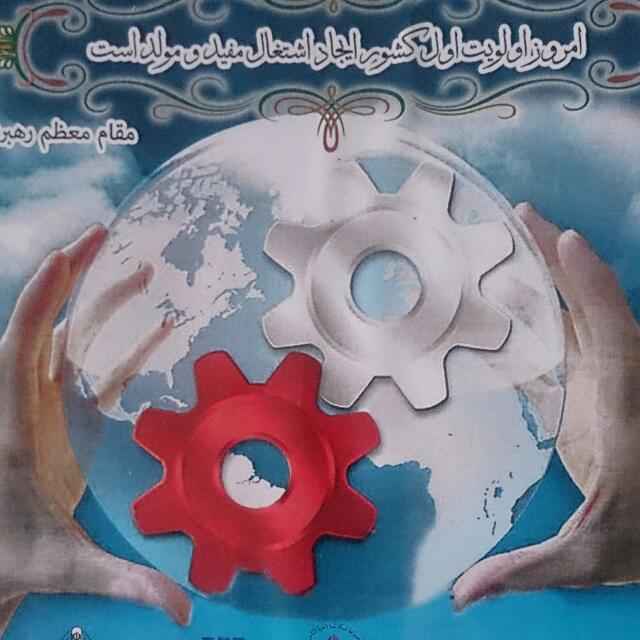 نام و نام خانوادگی : …………………………………………………………………………………………………………..شماره تلفن همراه : …………………………………………………………………………………………………………..شماره تلفن ثابت : …………………………………………………………………………………………………………..شماره فکس : ……………………………………………………………………………………………………….……نشانی (دلخواه ) : …………………………………………………………………………………………………………..دانش آموز هستم دانشجو هستم فارغ التحصیل جویای کار (استخدام )  یا متقاضی ایجاد کسب و کار و کارآفرینی هستم باز مانده از تحصیل جویای کار (استخدام )  یا متقاضی ایجاد کسب و کار و کارآفرینی هستم منتور(هدایت گر کارآفرینی ) و فرشته کسب و کار هستمکارفرمای متقاضی نیروی کار هستم موسسه و شرکت شتابدهنده هستم 